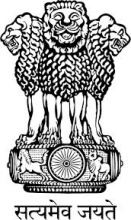 Embassy of India
BelgradePress ReleaseParticipation of Embassy of India in the 60th International Belgrade Book Fair 2015
[25 October - 01 November 2015]The Embassy of India will participate in the forthcoming 60th International Belgrade Book Fair from 25 October - 01 November 2015. The eight days' event would be held at the Belgrade Fair, Bulevar Vojvode Misica 14, Belgrade.  This is the third year in a row that the Embassy is participating in this event which attracts hundreds of thousands of visitors from the country and the region.A large number of Indian books, including on Buddhism, Gandhi, Tagore, modern Indian literature, art, culture, including yoga & ayurveda, etc. will be on display.  Over a hundred Indian titles have been translated into Serbian, some of which will also be on display.   During the event, Embassy plans to organise round table discussions and workshops for experts, journalists and the interested audience.   Special arrangement is being made for visit by school/college students, cultural institutions and other interested organizations.  Books in Hindi alongwith learn yourself Hindi kit will also be available.The India Pavilion will not only display Indian classics such as Ramayana & Mahabharata,  but also works of award winning modern Indian authors including Anita Desai, Arundhati Roy, Jhumpa Lahiri, Pankaj Mishra, Khushwant Singh, Amitav Ghosh, R K Narayan, Chetan Bhagat, Pavan Varma, Navtej Sarna, Vikas Swarup, Amitabha Bagchi, Saskya Jain, Upamanyu Chatterjee, Fali S. Nariman, Amit Chaudhuri, Vikram Chandra, Shiv Khera, Deepak Chopra, Gurcharan Das, Anees Jung, Nayantara Sehgal, etc.October 19, 2015
Belgrade ***